Science 22.2.21Go to the following web page: The food groups - BBC BitesizeActivity 1Match the correct label to the correct food group.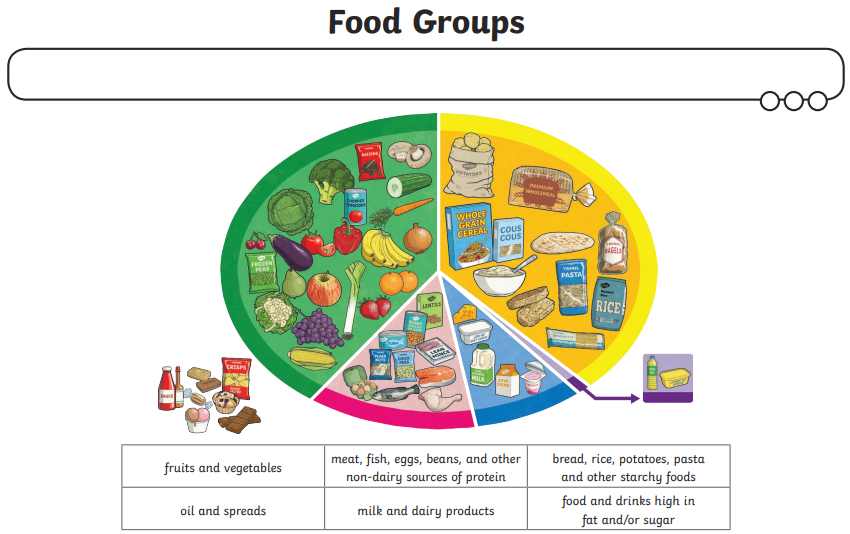 Activity 2If you are unable to print this out, draw the food and write down the nutrient type and why we need it.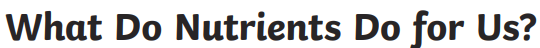 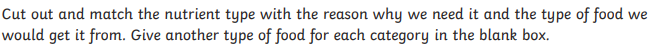 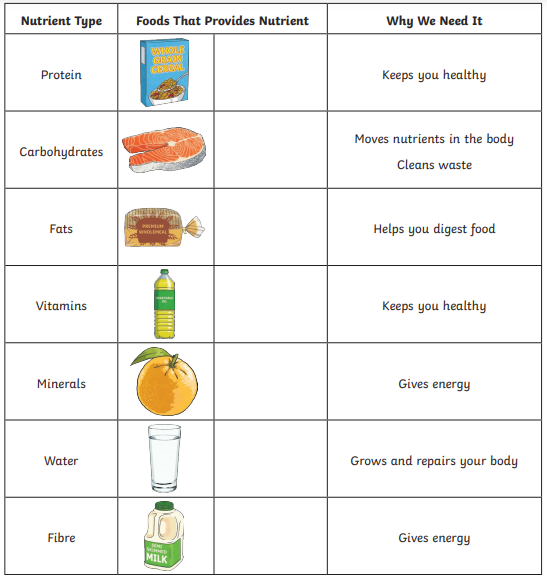 Activity 3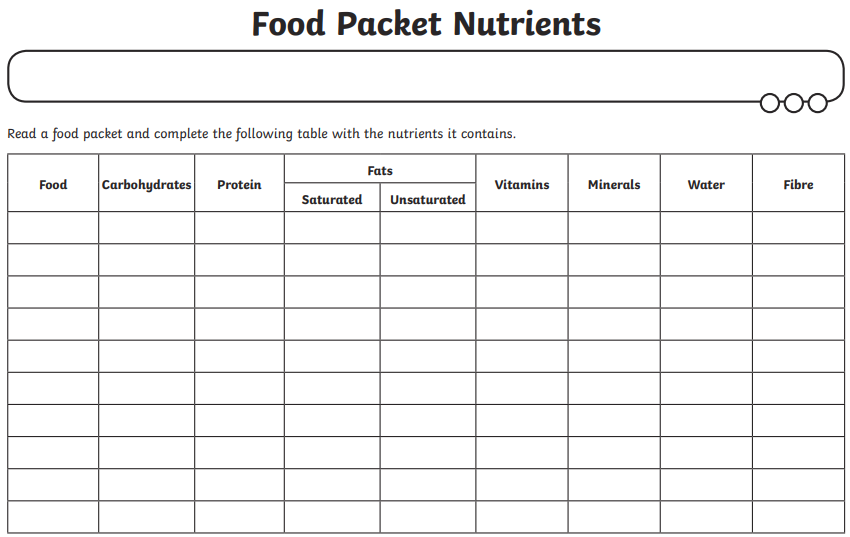 